Dear ParentsThank you I wanted to say a huge 'Thank you' to our Year 6 lunchtime buddies who have worked tirelessly this year to support our SMSAs on the middle playground. This is the first cohort to support at lunchtimes for an entire academic year. The buddies received training last July in restorative practice and have followed their rota this year without fault. The SMSAs have also commented on how helpful you have all been. Some great leadership skills ready to take to secondary school. The buddies were presented with a certificate and small gift last week. Well done all of you. We have already trained our next group of buddies who will take on this role from September. Mrs Bowery 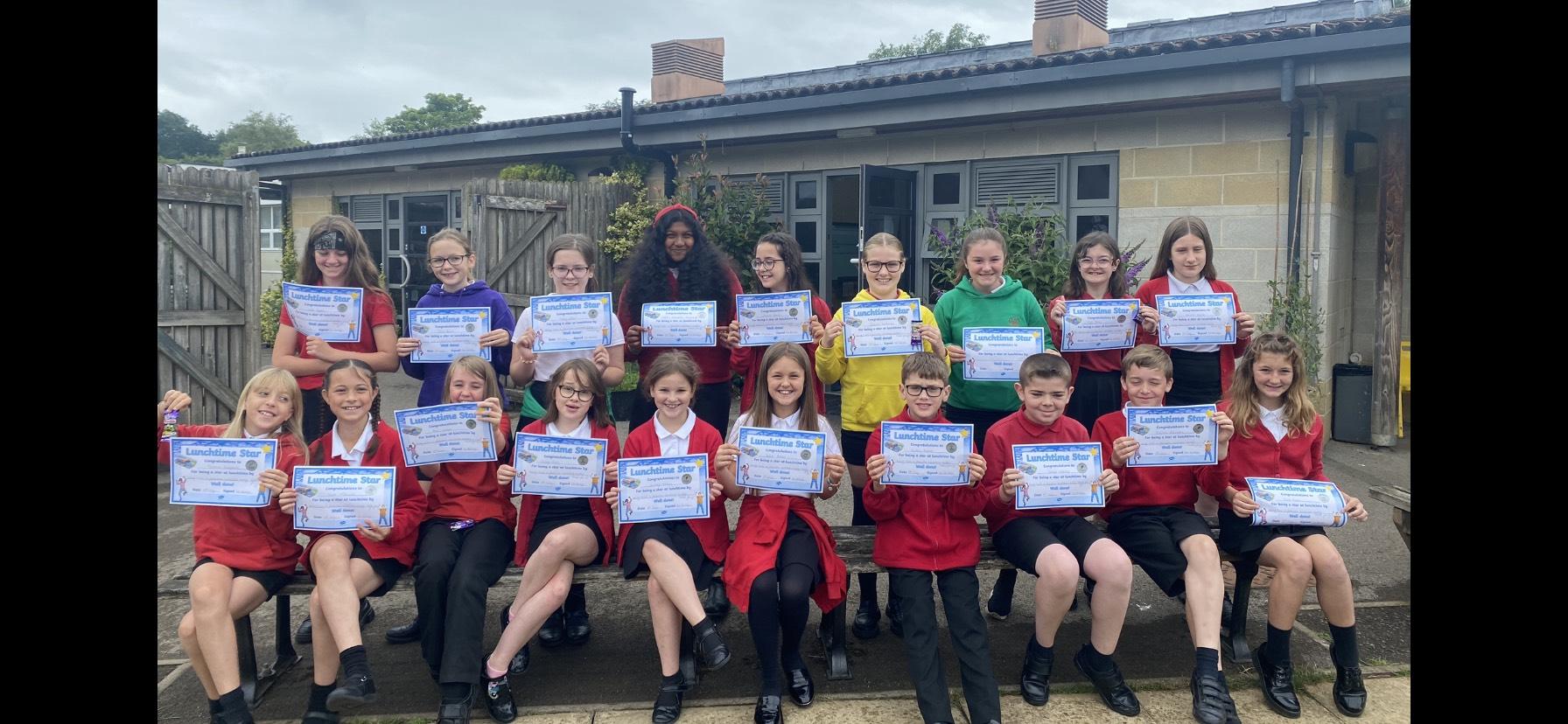 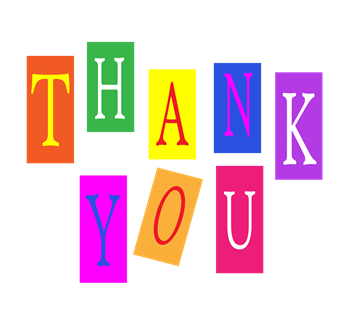 Sun Down ClubThere will be no Sun Down Club after school on Friday 21st July (last day of term).Maypole DancingWestfield Maypole Team won the trophy for best Chrysanthemum at the Midsomer Norton Town Fayre competition on Saturday! The team were superb and did the school and themselves proud!Well done to everyone who took part 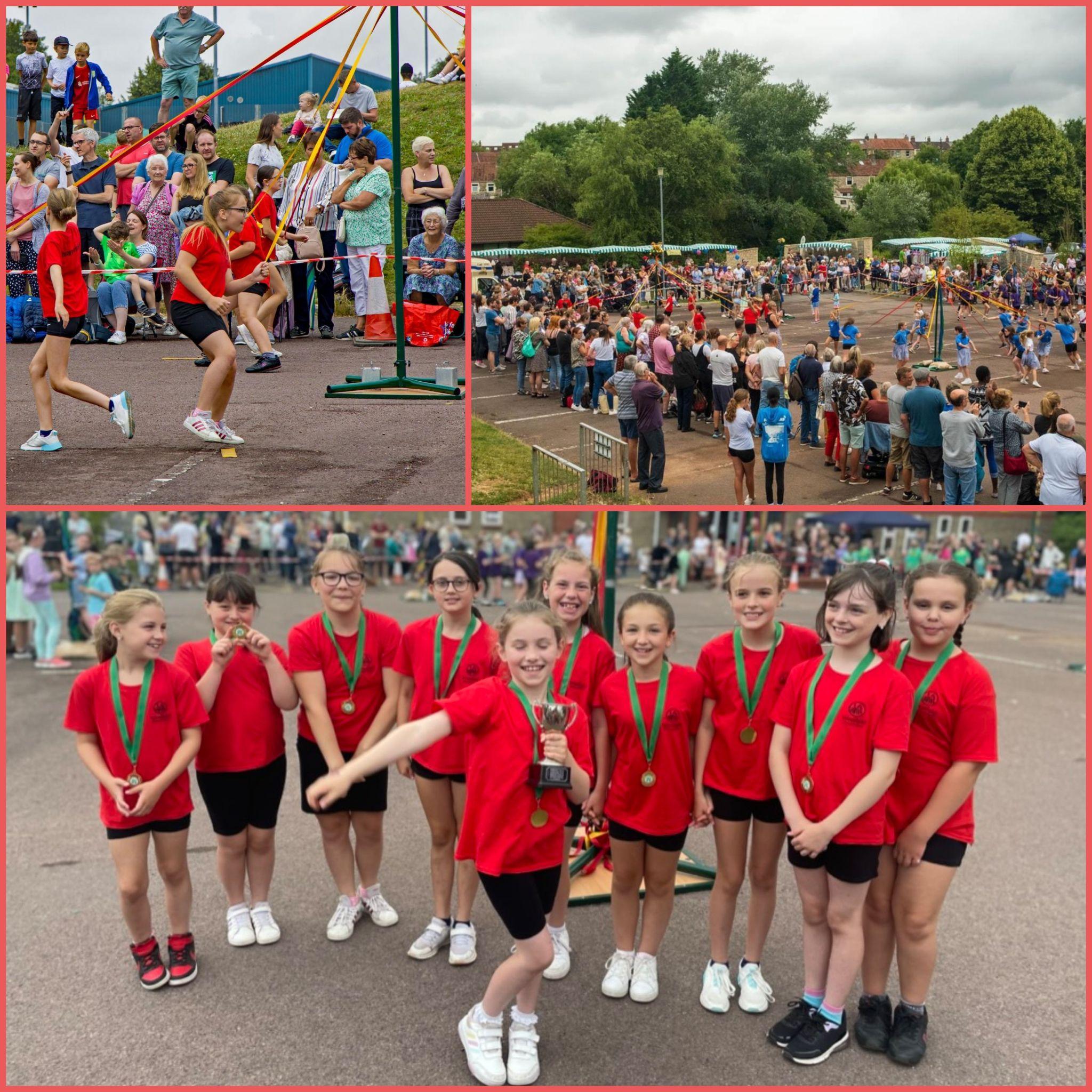 Books to go homeBy this time of year we have accumulated lots of exercise books filled with fantastic pieces of work across our range of subjects. Whilst some books are passed up to the next year group, many are now able to go home with your child. On Monday please send your child to school with a sturdy plastic bag to carry their books home in. A shopper style bag is ideal. Top Class Attendance for last weekSummer Fayre - Thank you The PTA would like to say a massive thank you to everybody that volunteered to help with the fayre this year. 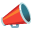 Thank you parents for your bottle/chocolates/sweets and cakes contributions. PTA members and school staff came together to make a very successful event. The sun shone, the stalls were busy,the vibe was amazing.There were so many smiling faces, adults and children alike. We are so pleased to announce we made a massive profit of £1893.94!!!! 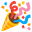 Well done everyone! Fantastic funds to go back into the school to help with the children’s learning. Thank you!Diary Dates				JulyWed 19		Year 6 Leavers Service - St Peter’sFri 21		End of school yearSeptFri 1 		Inset DayMon 4		Inset DayTues 5		Pupils return to school - Term 1Mon 18 -	Year 6 CampOctFri 20           	Pupils break up for half termMon 30		Inset DayTues 31		Term 2Summer Holidays - Kids eat for £1Here is a list where kids can eat for £1 during the Summer Holidays.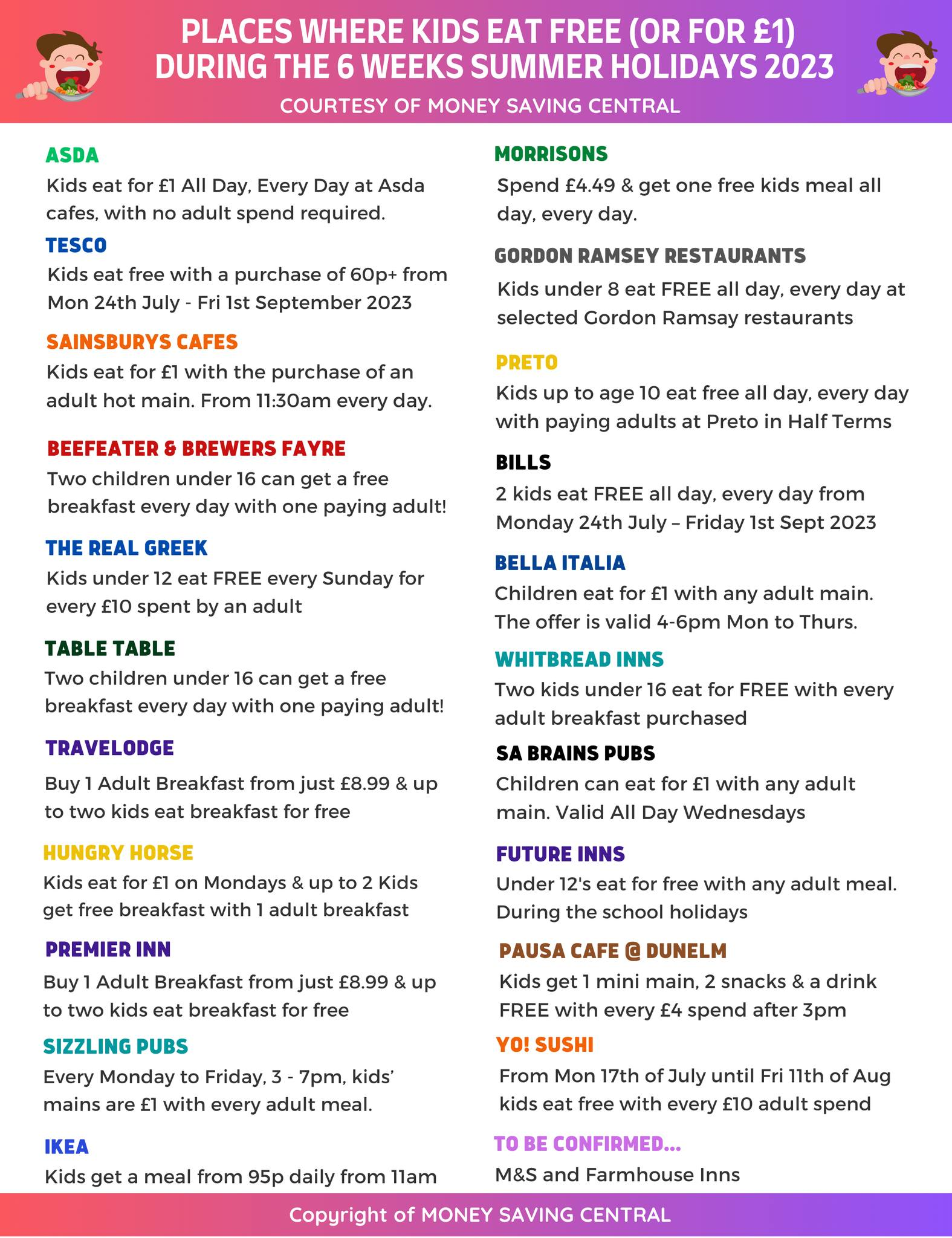 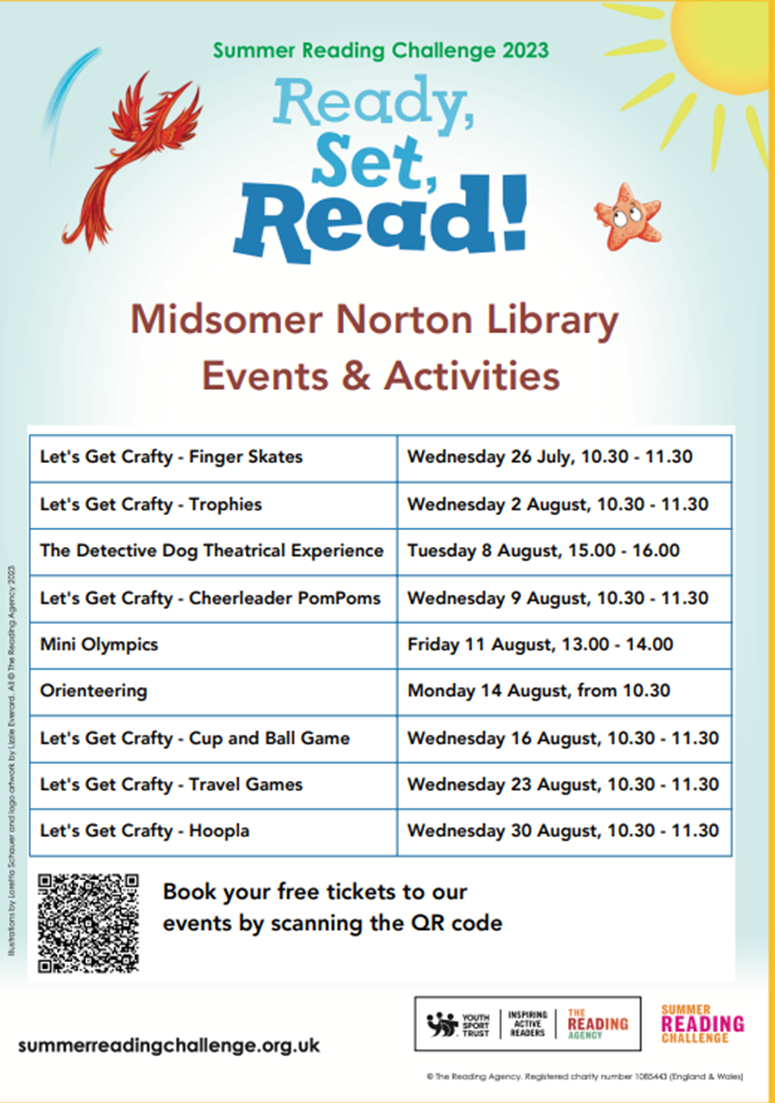 Squirrel97.9%Owl97.8%